Sana Kurs am InkwilerseeKursleiter: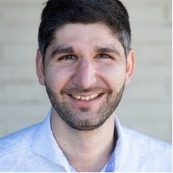 Fabio GianformaggioDu möchtest bald als Fischer die Natur erleben? Dann bist du bei uns genau richtig!Mitbringen:	offizielle Lehrmittel	 	Schreibzeug	Anmeldetalon für die Prüfung – findest du in den Ausbildungsunterlagen	ID oder PassZugelassene Lehrmittel:Schweizer Sportfischer-Brevet (deutsch) ab der 20. AuflageFischerprüfung der IG DNF ab der 3. AuflageProgramm:	Begrüssung und Vorstellungsrunde	Ziele	Fischereigesetz	Pause	Materialkunde	Montagen und Techniken	Gewässerkunde	Mittagessen	Sportfischerfairness	Prüfung	exklusives Fischen am Inkwilersee (vom Boot aus)Kosten:	Fr. 60.00 Bar oder TWINT	Der Betrag ist am Kurstag zu begleichen*Zugelassene Lehrmittel:Schweizer Sportfischer-Brevet (deutsch) ab der 20. AuflageFischerprüfung der IG DNF ab der 3. AuflageWir freuen uns auf deinen Besuch